ПОЛОЖЕНИЕ о региональной экологической выставке-конкурсе «Давайте сохраним!» Общие положенияНастоящее Положение определяет порядок и регламент проведения региональной методической  выставки-конкурса «Давайте сохраним!» (далее — Выставка).1.2.  Организаторы мероприятия: депутат, заместитель председателя Тюменской областной Думы Пискайкин Владимир Юрьевич и электронное периодическое издание «Детские сады Тюменской области». Выставка проводится при поддержке Департамента образования и науки Тюменской области.  1.3.   Выставка посвящена Году экологии в России.Цели и задачи Выставки2.1.       Методическая выставка-конкурс проводится в целях: 2.1.1. Выявления, поддержки и распространения эффективного опыта дошкольных образовательных организаций  в области экологического образования дошкольников.2.1.2.  Объединения усилий органов государственной власти, местного самоуправления и общественности в развитии экологической ответственности всех слоёв общества как необходимого условия для формирования основ экологической культуры у детей дошкольного возраста.2.2. Основными задачами  Выставки являются:2.2.1. Обогащение образовательного процесса дошкольных организаций мероприятиями, формирующими у детей экологическую ответственность, бережное отношение к природе; 2.2.2. Повышение профессиональной компетентности педагогов в вопросах формирования элементарных экологических представлений у детей дошкольного возраста, предпосылок экологического сознания, проектирования образовательной среды в соответствии с требованиями ФГОС;2.2.3..Формирование электронной базы методических материалов по экологическому образованию детей дошкольного возраста на информационно-методическом портале «Детские сады Тюменской области»;2.2.4. Создание условий для продуктивного педагогического общения педагогов дошкольных образовательных организаций Тюменской области на основе активного использования современных информационных и коммуникационных технологий.Участники выставки, количество экспонируемых работ3.1. В Выставке принимают участие педагоги дошкольных образовательных организаций Тюменского региона (Юга Тюменской области, ХМАО-Югра, ЯНАО).3.2. Участие в Выставке является добровольным, количество участников от одного учреждения не ограничено. 3.3. Количество работ определяется исходя из требований: 1 автор (или авторский коллектив) -  1 работа;Сроки и место проведения Выставки4.1. Выставка проводится в 4 этапа:Сроки проведения: с 1 апреля  по 1 июня 2017 гI этап с 1 апреля  по 28 апреля 2017г.– объявление о Выставке, электронная рассылка информационных писем и Положения о проведении Выставки в муниципальные органы управления образованием и образовательные учреждения Тюменской области. Приём пакета документов на участие в Выставке, публикация выставочных материалов на портале «Детские сады Тюменской области» http://tmndetsady.ru. II этап с 28 апреля по  15 мая  2017 г. – оценка членами Экспертного совета выставочных работ по установленным критериям; III этап с 15 по 19 мая  2017 г. – онлайн - голосование за понравившиеся выставочные материалы на портале «Детские сады Тюменской области» http://tmndetsady.ru;IV этап – 1 июня 2017 г. – подведение итогов, награждение лауреатов Выставки, вручение дипломов и сертификатов участникам Выставки.V. Основные тематические направления Выставки, требования к материалам5.1. Экспонатами сетевой методической выставки  могут быть оригинальные авторские пособия для формирования экологических представлений или основ экологической культуры у детей дошкольного возраста, сделанные своими руками, апробированные в работе с детьми,  отличающиеся  универсальностью в применении, доступностью в изготовлении. 5.2. Направления выставки:1. Авторские пособия (дидактические и наглядные пособия; комплекты дидактических материалов, используемых в совместной деятельности  с детьми; мини-оборудование,  стимулирующее ребенка к самостоятельной или коллективной деятельности). 	Требования к представлению авторской работы:а) 1-3 фотографии с изображением пособия крупным планом в разных ракурсах. ( Фотографии должны быть крупными, хорошего разрешения,  в формате jpg ВНИМАНИЕ! фотографии в текст не вставлять!)б) Видеозапись отражающая деятельность детей и/или педагога с пособием. Максимальное время видеозаписи - 10 минут. Видеозапись размещается на сайте  http://www.youtube.com. ( Приложение №4) На выставку присылается только ссылка. ВНИМАНИЕ! Сам видеоролик присылать в редакцию не нужно!в) Текст в документе Word: название методического пособия и краткая аннотация, описание-представление практики работы с пособием: его предназначение (о чем, для кого, в решении каких задач будет полезно); алгоритм (способы) использования, образовательный эффект;2. Авторские электронные образовательные ресурсы  (информационные и  интерактивные детские презентации, виртуальные экскурсии, компьютерные игры, используемые для экологического образования детей дошкольного возраста).	Требования к представлению авторской работы:- Электронные образовательные ресурсы, разработанные педагогами ДОУ в среде Power Point или иных средах (Macromedia Flash, в средах программирования). Предельный вес продукта – не более 50 мегабайт.-  Текст в документе Word: название методического пособия; краткая аннотация к работе: а) возрастная направленность, б) правила игры/работы на тренажере, в) последовательность работы с программой, г) управление игрой/тренажером, д) образовательный эффект. -  Методическое руководство по использованию пособия (игры) или сценарий образовательного мероприятия с его использованием.3.  Исследовательская лаборатория в детском саду 	Требования к представлению авторской работы:- Видеозапись организации образовательной деятельности с использованием любых форм и средств для познавательно-исследовательской активности ребенка. (Предметно-пространственная среда может быть представлена в любом образовательном пространстве (группа, холлы, рекреации, прогулочные участки, другая территория).Видеосъёмка должна быть качественная, достаточная по времени, чтобы рассмотреть представленные объекты, оценить совместную деятельность  с детьми.  Максимальное время видеозаписи - 10 минут. Видеозапись размещается на сайте  http://www.youtube.com. ( Приложение №4) На выставку присылается только ссылка. ВНИМАНИЕ! Сам видеоролик присылать в редакцию не нужно!- Текст в документе Word: краткая аннотация, описание-представление практики работы с детьми: предназначение; варианты использования, образовательный эффект.4.  Экологический плакат(Плакат как опосредованное средство обучения и воспитания ребенка, плакат как носитель познавательной информации, или как система опорных сигналов по формированию экологических представлений и основ экологической культуры у детей дошкольного возраста.)	Требования к представлению авторской работы:а) 1-3 фотографии плаката крупным планом, (фотографии фрагментов плаката). (Фотографии должны быть размером не менее 3000х2000 пикселей, хорошего разрешения,  в формате jpg ВНИМАНИЕ! фотографии в текст не вставлять!) в) Текст в документе Word: краткое описание идеи плаката, с примером (ами) использования в образовательном процессе.ВНИМАНИЕ АВТОРАМ-УЧАСТНИКАМ! На выставку принимаются любые пособия, изготовленные своими руками. Пособия промышленного производства, а также фотографии и видеоматериалы низкого качества к выставке не допускаются.В ходе экспертизы выставочных работ учитывается:- соответствие материалов требованиям выставки;- актуальность и соответствие материалов ФГОС дошкольного образования;5.3. Авторские права:- участники выставки гарантируют наличие у  них исключительных авторских прав на работы, присланные на выставку; - при обнаружении  плагиата, как умышленного присвоения авторства чужого произведения, работа не публикуется. ВНИМАНИЕ! В соответствии с законом об авторском праве автор несет ответственность за использование чужих работ (фото, видео, музыка и др.) без согласия их создателей.Организатор выставки гарантирует участникам соблюдение их авторских прав.VI.  Критерии оценкиОрганизатор формирует Экспертный совет Выставки (жюри) (приложение 1). Конкурсные работы оцениваются по следующим критериям:«Авторские пособия», «Исследовательская лаборатория в детском саду»оригинальность 0,1,2безопасность 0,1эстетичность 0,1прочность 0,1,2доступность для детей 0,1изложение представления 0,1, 2,3образовательный  эффект 0,1,2перспективность, возможность использования опыта другими педагогами 0,1качество фото и видеоматериалов 0,1,2,максимальный балл - 15  «Авторские электронные образовательные ресурсы»соответствие ФГОС ДО 0,1оригинальность дизайна и подачи материала 0,1,2информационное насыщение  0,1,2практическая направленность 0,1,2удобство интерфейса 0,1изложение правил игры, управления игрой (метод.руководство / сценарий НОД) 0,1, 2,3образовательный эффект 0,1,2отсутствие технических ошибок 0,1максимальный балл - 14 «Экологический плакат» соответствие ФГОС ДО 0,1содержательно - информационное насыщение  0,1,2практическая направленность 0,1,2оригинальность подачи материала 0,1,2; описание идеи плаката, использования в ходе образовательной деятельности с детьми. 0,1, 2,3художественно - изобразительная сторона оформления 0,1,2качество фотоматериалов 0,1,2,максимальный балл - 14 VII. Подведение итогов. Награждение участников выставки-конкурса7.1. Результаты выставки-конкурса определяются в соответствии с требованиями к конкурсным работам, утвержденными данным Положением, оформляются в виде протоколов и утверждаются заседанием Экспертного совета (жюри).7.2. По итогам выставки-конкурса в каждой номинации присваиваются звания Лауреата I, II и III степеней. Лауреаты награждаются дипломами и ценными подарками.7.3. «Приз зрительских симпатий» вручается победителю онлайн-голосования в каждой номинации. Победителем становится участник, набравший наибольшее количество голосов в своей номинации. Процедура и итоги голосования доступны для свободного ознакомления на интернет – портале «Детские сады Тюменской области»: tmndetsady.ru7.4. Каждый участник  получает сертификат (электронный или бумажный вариант - по заявке), подтверждающий участие в региональном мероприятии и  ссылку на мультимедийный методический альбом с полной версией виртуальной выставки. 7.5. Результаты выставки-конкурса окончательны и обжалованию в апелляционном порядке не подлежат; размещаются на интернет – портале «Детские сады Тюменской области»: tmndetsady.ru. Конкурсные материалы не рецензируются.7.6. Партнеры выставки могут предоставить подарки победителям выставки-конкурса, сертификаты на продукцию, программно-методические комплекты методической литературы, учебно-методические комплексы, наглядно-дидактические материалы.VIII. Финансирование выставки8.1. Финансовая  база для организации Выставки складывается из привлеченных средств.  8.2..Государственные, общественные, коммерческие и иные организации, СМИ и физические лица могут оказывать любую помощь для проведения Выставки или выступать в качестве информационных партнеров.IX.	Условия участия9.1.  Для участия в Выставке необходимо представить:заявку на участие в Выставке  (Приложение 2);фотографию участника Выставки в формате jpg (по желанию);выставочные материалы с полным описанием и ссылкой на видео;сканкопию квитанции об оплате организационного взноса (Приложение 3);сканкопию  согласия родителей на размещение в сети интернет фото и видеоматериалов с изображением несовершеннолетнего субъекта (Приложение 5);Полный пакет документов отправляется на электронный адрес редакции: dsto@bk.ruРегистрация участников выставки осуществляется по факту получения полного пакета документов для онлайн-мероприятия.По всем вопросам организации и участия в Выставке можно обращаться по телефону:  8 (3452) 20-57-24 с 10.00 до 18.00 или по эл. адресу: dsto@bk.ru- Организатор Выставки гарантирует конфиденциальность личных персональных данных участников.- Организатор несет ответственность за почтовую отправку сертификатов, дипломов и подарковПриложение 1Состав Экспертного совета Конкурса (жюри)Председатель экспертного советаПискайкин Владимир Юрьевич – заместитель председателя Тюменской областной Думы;Члены экспертного совета:Гребёнкина Наталья Валентиновна – заведующий сектором дошкольного    образования Департамента образования и науки Тюменской области. к.п.н.;Осьмакова Марина Васильевна  - главный редактор электронного периодического издания «Детские сады Тюменской области»;Белькович Виктория Юрьевна - доцент кафедры дошкольного и начального образования Тюменского областного государственного института регионального образования, к.п.н.; Вергунова Татьяна Захаровна – преподаватель естественно-научного цикла ГАПОУ ТО «Тюменский педагогический колледж», Почетный работник среднего профессионального образования РФПриложение 2Заявка на участие в региональной экологической выставке-конкурсе «Давайте сохраним!»Ф.И.О. педагога  - участника выставки, должность, квалификационная категория (при наличии).Контактный мобильный телефон педагога  - участника выставки.Электронный адрес педагога  - участника выставки (при наличии).Полное наименование образовательного учреждения (согласно лицензии). Сокращенное наименование учреждения (согласно лицензии). Полный адрес образовательного учреждения (индекс, адрес). Электронный адрес учреждения.Ф.И.О. руководителя образовательного учреждения. Телефон руководителя учреждения (с федеральным телефонным кодом города).Номинация Выставки.Название работы.Желаемый формат сертификата: 1).  Бумажный (высылается заказным письмом почтой России на адрес дошкольного учреждения)2).  Электронный (высылается в формате PDF на электронный адрес педагога  - участника выставки или  дошкольного учреждения). (нужное выделить!)ВНИМАНИЕ!Ответственность за полноту и достоверность сведений несет участник мероприятия!Почтовая доставка дипломов, наградных материалов и подарков осуществляется на указанный адрес дошкольного учреждения!Заявки, заполненные не по форме или частично, к рассмотрению не принимаются!Приложение 3Организационный взнос включает регистрацию заявки, экспертизу, оформление сертификата, подтверждающего участие в региональном мероприятии, и  его почтовую отправку заказным письмом, почтовую отправку дипломов, наградных материалов и подарков победителям конкурса.Организационный взнос перечисляется по банковским реквизитам Редакции электронного периодического издания «Детские сады Тюменской области». - Для ДОУ возможна оплата по безналичному расчету по договору (на электронный адрес редакции: dsto@bk.ru  необходимо отправить карточку предприятия и список работ и участников выставки с указанием номинаций. Так же необходимо отметить, в каком виде нужен сертификат: бумажном или электронном); - Для физических лиц возможна оплата по квитанции в отделении Сбербанка ( Приложение 3 ) и онлайн платеж на портале «Детские сады Тюменской области»: http://tmndetsady.ru/poryadok-okazaniya-nobrinternet-uslugnobr/forma-onlayn-platezha-za-konkursyi-uslugi/……………………………………………………………………………………………...линия отреза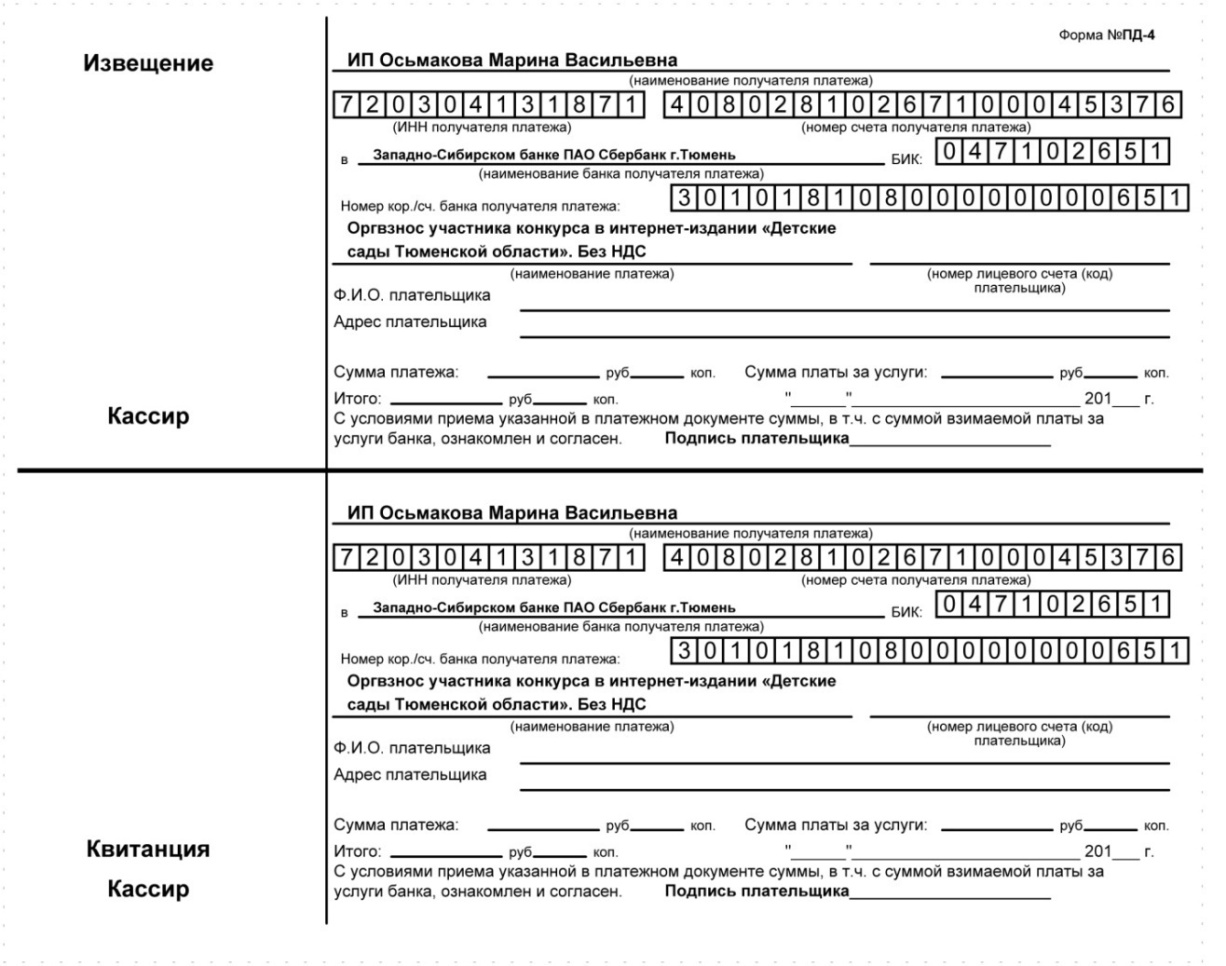 ……………………………………………………………………………………………...линия отрезаФЕДЕРАЛЬНАЯ СЛУЖБА ПО НАДЗОРУ В СФЕРЕ СВЯЗИ,ИНФОРМАЦИОННЫХ ТЕХНОЛОГИЙ И МАССОВЫХ КОММУНИКАЦИЙ (РОСКОМНАДЗОР)Приложение 4Как залить видео на YouTubehttp://www.youtube.com.Веб-сайт YouTube является удобной платформой  для размещения видео любого размера. Видеоинструкция:http://www.youtube.com/watch?v=FsAz9iZu9bEПошаговая инструкция:1. Зарегистрируйтесь и получите аккаунт (ссылка в правом верхнем углу на сайте http://www.youtube.com.)Если впервые в YouTube, то создайте аккаунт, выбрав русский язык.На указанный при регистрации e-mail придет письмо с подтверждением. Из письма перейдите по ссылке и подтвердите получение аккаунта.Пройдите авторизацию на сервисе YouTube: зайдите на сайт YouTube.ru и нажмите на пункт меню «Войти». В открывшихся полях укажите свой логин и пароль и войдите в аккаунт. На экране появится главная страница сервиса. 2. Добавьте видео на YouTube, выбрав вверху страницы строку меню «Добавить видео». На экране раскроется страница с формой для закачивания файла с видеоматериалом. Кликните по кнопке «Добавить видео».3. В окне «Открыть» выберите сам файл для закачки, находящийся на жестком диске Вашего компьютера. На экране отобразится процесс загрузки размещаемого видео. Подождите, пока индикатор загрузки покажет 100%.Добавление одного мегабайта обычно занимает от 1 до 5 минут при высокоскоростном соединении. Еще несколько минут займет преобразование видео.4. После окончания загрузки добавьте описание к закаченному видеоматериалу в поле «Описание» и установите категорию, к которой вы относите видео. Задайте ограничения в доступе пользователей к просмотру загруженного файла. Выбрать: доступ по ссылкеЗаполните поля, помеченные "*", т.к. они обязательные: заголовок, название клипа, описание видео, тема видео. Остальные поля можно не заполнять.5. После установки всех параметров демонстрации сохраните настройки с помощью кнопки «Сохранить изменения», после чего загруженное на YouTube видео может просматриваться по адресу, указанному в поле URL (например: http://www.youtube.com/watch?v=BJt7qHqxeAk). Вот эту ссылку на Ваше видео и надо прислать на Выставку.Дополнительные сведения о загрузке видео можно получить в Справочном центре YouTube.ВНИМАНИЕ!Длительность видео не должна превышать 10 минут, а размер – 1024 Мб!Добавление не принадлежащих Вам материалов является нарушением авторских прав и противоречит законодательству! Приложение 5СОГЛАСИЕ НА ОБРАБОТКУ ПЕРСОНАЛЬНЫХ ДАННЫХ НЕСОВЕРШЕННОЛЕТНЕГО И ЕГО ЗАКОННОГО ПРЕДСТАВИТЕЛЯОтношения, связанные с обработкой персональных данных с использованием средств автоматизации, в том числе в информационно-телекоммуникационной сети Интернет, регулируются Федеральным законом от 27.07.2006 № 152-ФЗ «О персональных данных».1. Я, ______________________________________________________________________________________________________,   (фамилия, имя, отчество субъекта)зарегистрированный(ая) по адресу: ___________________________________________________________________________________________________________документ, удостоверяющий личность: ________________________________ серия ________________ № __________________,                                                                                                              (вид документа, удостоверяющего личность)выдан (кем) _____________________________________________________________________________________________ (когда) являясь законным представителем несовершеннолетнего субъекта персональных данных:_______________________________________________________________________________________________________,(фамилия, имя, отчество несовершеннолетнего субъекта)которому являюсь: ______________________ (отцом, матерью, опекуном, попечителем)и действующий от имени субъекта персональных данных на основании ______________________________________________(реквизиты документа, подтверждающего полномочия законного представителя)_______________________________________________________________________________________________________свободно, своей волей и в своем интересе, даю согласие уполномоченным должностным лицам редакции Электронного периодического издания «Детские сады Тюменской области» Св.: ЭЛ № ФС 77 – 43321 выд. Роскомнадзором 28.12.2010 (далее - Оператор), адрес места нахождения: г. Тюмень, ул. Республики, д. 156 к. 31, доменное имя: tmndetsady.ru, на обработку следующих моих персональных данных и персональных данных несовершеннолетнего субъекта: биометрические данные (фотографии, видеоматериалы) несовершеннолетнего субъекта.2. Сведения, указанные в пункте 1, предоставлены Оператору с целью использования при: участии несовершеннолетнего в онлайн-конкурсах, выставках, фестивалях, организованных на сайте «Детские сады Тюменской области» (http://tmndetsady.ru) для воспитанников дошкольных учреждений.3. Настоящее согласие предоставляется мной на осуществление следующих действий в отношении моих персональных данных и персональных данных несовершеннолетнего субъекта, которые необходимы для достижения целей, указанных в пункте 2: обработку, включая сбор, запись, хранение, извлечение, использование, передачу (распространение, доступ), обезличивание, блокирование, удаление, уничтожение.4. Я проинформирован(а), что Оператор гарантирует обработку моих персональных данных и персональных данных несовершеннолетнего субъекта в соответствии с действующим законодательством Российской Федерации, Положением об обработке персональных данных Оператора. В соответствии с п.2.1 ст.13 ФЗ N149-ФЗ "Об информации, информационных технологиях и о защите информации" от 27 июля 2006 года Оператор обеспечивает нахождение технических средств информационных систем на территории Российской Федерации.Тюменской  области» в сети Интернет фото и видеоматериалов с изображением несовершеннолетнего субъекта, фотографии его творческой работы, в целях участия несовершеннолетнего субъекта в онлайн-конкурсах, выставках, фестивалях, в рамках положения о конкурсах, выставках и фестивалях;  Тюменской  области» в сети Интернет фамилии, имени, возраста, текстового представления несовершеннолетнего субъекта в целях участия несовершеннолетнего субъекта в онлайн-конкурсах, выставках, фестивалях, в рамках положения о конкурсах, выставках и фестивалях;  7. Я ознакомлен(а) с тем, что:1) настоящее согласие действует с даты его подписания и на весь период проведения онлайн-конкурсов, выставок, фестивалей сайте«Детские сады Тюменской области», в которых участвует несовершеннолетний субъект, а так же в течение всего срока хранения учетной документации в соответствии с законодательством;2) настоящее согласие может быть отозвано на основании моего письменного заявления в произвольной форме;___________________________________________________«___» ________ 20__ г.(подпись, расшифровка подписи)	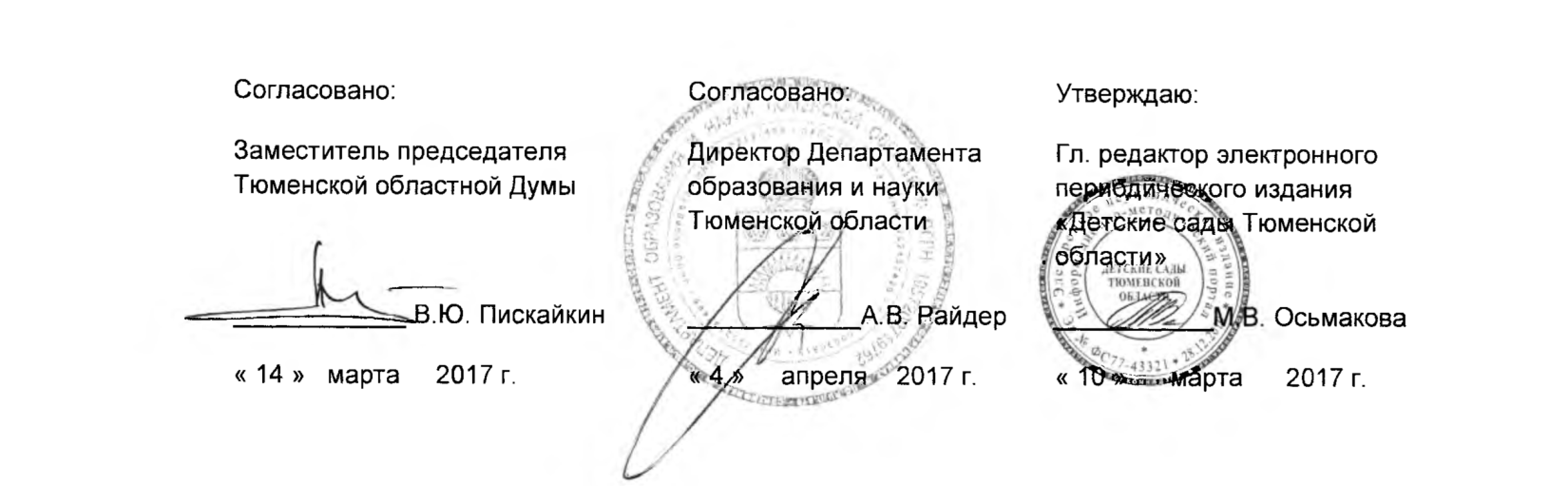 Бумажный вариант сертификатаЭлектронный вариант сертификата700 рублей550 рублейЕсли работа выполнена несколькими авторами, то сумма платежа составит:Если работа выполнена несколькими авторами, то сумма платежа составит:(100 х количество авторов)+ 600(100 х количество авторов)+450Детские сады Тюменской областиНомер свидетельстваЭЛ № ФС 77 - 43321Наименование СМИДетские сады Тюменской областиДата регистрации28.12.2010Форма распространенияЭлектронное периодическое издание Территория распространенияРоссийская Федерация, зарубежные страныУчредителиИндивидуальный предприниматель Осьмакова Марина ВасильевнаАдрес редакции. Тюмень, ул. Республики, д. 156 к. 31ЯзыкирусскийЭл. адрес:dsto@bk.ruсайт:http://tmndetsady.ru/Информационно-методический портал «Детские сады Тюменской области»5.  5. даюне даюсогласие на размещение в средствах массовой информации: на сайте «Детские сады 5.  6. даюне даюсогласие на размещение в средствах массовой информации: на сайте «Детские сады 